       F/H Surveillant de nuit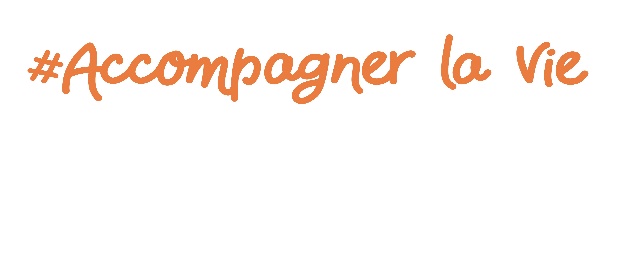 VINEUIL (41350) 	  CDD d’une durée de 2 semaines à compter du 19/03/2024 renouvelable	 1 ETP
publiée le 19/03/2024Qui sommes nous ?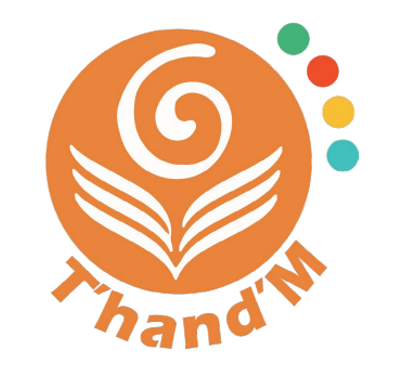 L’Association T’hand’M est une association qui promeut l’inclusion des personnes en situation de handicap et ne cesse de développer une offre de services innovante : service educatif, accompagnement professionnel, familial et social.Vous serez amenés à assurer la surveillance et la sécurité des personnes accompagnées en veillant à répondre à leurs besoins. Vous serez amenés à évoluer principalement sur le Centre d’Habitat situé à Vineuil.Vos missions :- Assurer la surveillance des personnes et répondre à leurs besoins la nuit- Assurer la sécurité des personnes et être en capacité d’évacuer le personnel en cas d’alerte incendie - Assure la transmission des informations avec les équipes de jour - Avoir le goût du travail en équipeVos compétences :
- Organisé, rigoureux- Bienveillant - Connaissance du handicap serait un plusNiveau d'étude : 
Diplôme surveillant de nuit Expérience : Débutant acceptéLieu de la mission : Vineuil (41350)Etablissement : Foyer d’hébergement « LE CLAIR LOGIS »Poste(s) disponible(s) : 1Statut : EmployéRémunération : Selon CC66Début de la mission : 19/03/2024Avantages : Mutuelle